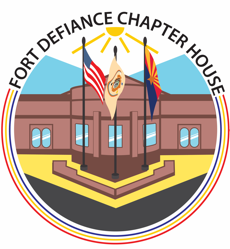 		      THE NAVAJO NATION					         Aaron D. Sam, President		      FORT DEFIANCE CHAPTER	           	                               Genevieve Jackson, Vice President										           Grace Tracy, Secretary/Treasurer		      P.O. Box 366, Fort Defiance, Arizona 86504		                            Herman Billie, Grazing Official		      Phone: (928) 729-4352     Fax: (928) 729-4353	                         Wilson Stewart, Jr., 24th Council Delegate		      Email: ftdefiance@navajochapters.org      JONATHAN NEZ									          MYRON LIZERNavajo Nation President									Navajo Nation Vice PresidentCHAPTER MEETING AGENDAAugust 15, 2021-Sunday @1:00 pmORDER OF BUSINESS:Call to order: Invocation: 					Roll Call: Aaron D. Sam, Chapter President				present/absentGenevieve Jackson, Chapter Vice President		present/absentGrace J. Tracy, Chapter Secretary/Treasurer		present/absentHerman Billie, Chapter Grazing Official			present/absentWilson C. Stewart, Jr., Chapter Council Delegate		Present/absentLorraine Nelson, Chapter Manager			present/absentReading/Approval of AgendaReading and Approval of Minutes reports:July meeting reportRevenue/Financial Report  Reports: (8-10 minutes)TMC-Roy Dempsey Community Liaison Report on CovidApache County District II-Alton J. Sheppard, County Supervisor Report-not present todayOld Business:RESOLUTION: Support and Approving the Community Land Use Planning Committee (CLUPC) 2018 Plan of Operation to be approved and amended 2021-Updated version.RESOLUTION: Approving and adopting the Fiscal year 2021 GF Supplemental for $7,009.00.RESOLUTION: Supporting and Approving Emergency assistance to five community members with handicap Ramps and steps. RESOLUTION: Supporting and approving an action to conduct a Dog Round-up in the community to mitigate problems associated with over population of dangerous dogsRESOLUTION: Navajo Nation Council Capital Division of Finance $69,641.67 Solar Light Project-Phase II, and III.RESOLUTION: Supporting and Approving request for American Rescue Plan Act Fund of 2021, for Emergency Broadband services for low-income families to stay connected during the pandemic. RESOLUTION: Supports and Urges the Nabik’iyati’ and the Navajo Nation Council to amend the Navajo Nation Election Code of 1990-School Board Reapportionment by Amending 11 N.N.C 2 (H), 11M and A (8)RESOLUTION: Approving and adopting the fiscal year 2021-chapter fund account in the Navajo Nation sales tax-23 from 6608 training/Tuition fees into R&M of the building for $20,000.00.RESOLUTION: Requesting the Budget & Finance Committee, Resources & Development Committee, the 24th Navajo Nation Council and Capital Projects management department to appropriate $2 million dollars from the Sihasin Funds for the Abandoned Home Cleanup Project within the Fort Defiance Community.RESOLUTION: Supporting and approving CAP -35-18 Sihasin LGA Certified Chapter Grant agreement for Solar Streetlight Phase II Project. RESOLUTION: Disapproving the Navajo Nation Department of Dine’ Education to enter into A.P.L 93-638 Indian Self-Determination Contract with the Bureau of Indian Education (BIE) to “Contract” out all BIE funded schools to remain as Bureau of Indian Education operated P.L 100-297 Grant School and their Governance to remain vested with the locally Elected School Boards.RESOLUTION: Supporting and Approving FY 2021 Fall Semester Scholarship Assistance for 22 Students to be awarded utilizing the General Claims Scholarship funds available at the Fort Defiance Chapter house. New Business:Other Reports: (8-10 minutes)Chapter Manager:Chapter President:Council Delegate:CLUPC:Grazing Official:ADJOURNMENT: 